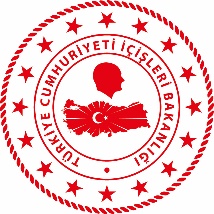 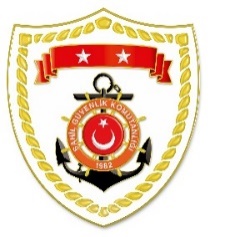 Marmara BölgesiEge BölgesiS.
NoTARİHMEVKİ VE ZAMANKURTARILAN SAYISIKURTARILAN/YEDEKLENEN TEKNE SAYISIAÇIKLAMA118 Ocak 2022BALIKESİR/Marmara Adası09.4521Marmara Adası açıkları Hayırsız Ada mevkiinde içerisinde 2 şahıs bulunan yelkenli bir teknenin karaya oturduğu ve yardım talebi olduğu bilgisi üzerine görevlendirilen Sahil Güvenlik Botu refakatinde bahse konu yelkenli tekne, içerisindeki 2 şahısla birlikte Kıyı Emniyeti Genel Müdürlüğü botu tarafından yedeklenerek Marmara Adası Balıkçı Barınağına intikal ettirilmesi sağlanmıştır.S.
NoTARİHMEVKİ VE ZAMANKURTARILAN SAYISIKURTARILAN/YEDEKLENEN TEKNE SAYISIAÇIKLAMA118 Ocak 2022MUĞLA/Datça10.005-Datça açıklarında Yunanistan unsurları tarafından Türk Karasularına geri itilen can salı içerisindeki 5 düzensiz göçmen kurtarılmıştır.218 Ocak 2022İZMİR/Dikili11.0838-Dikili açıklarında Yunanistan unsurları tarafından Türk Karasularına geri itilen lastik bot içerisindeki 38 düzensiz göçmen kurtarılmıştır.